1720 Riverview Drive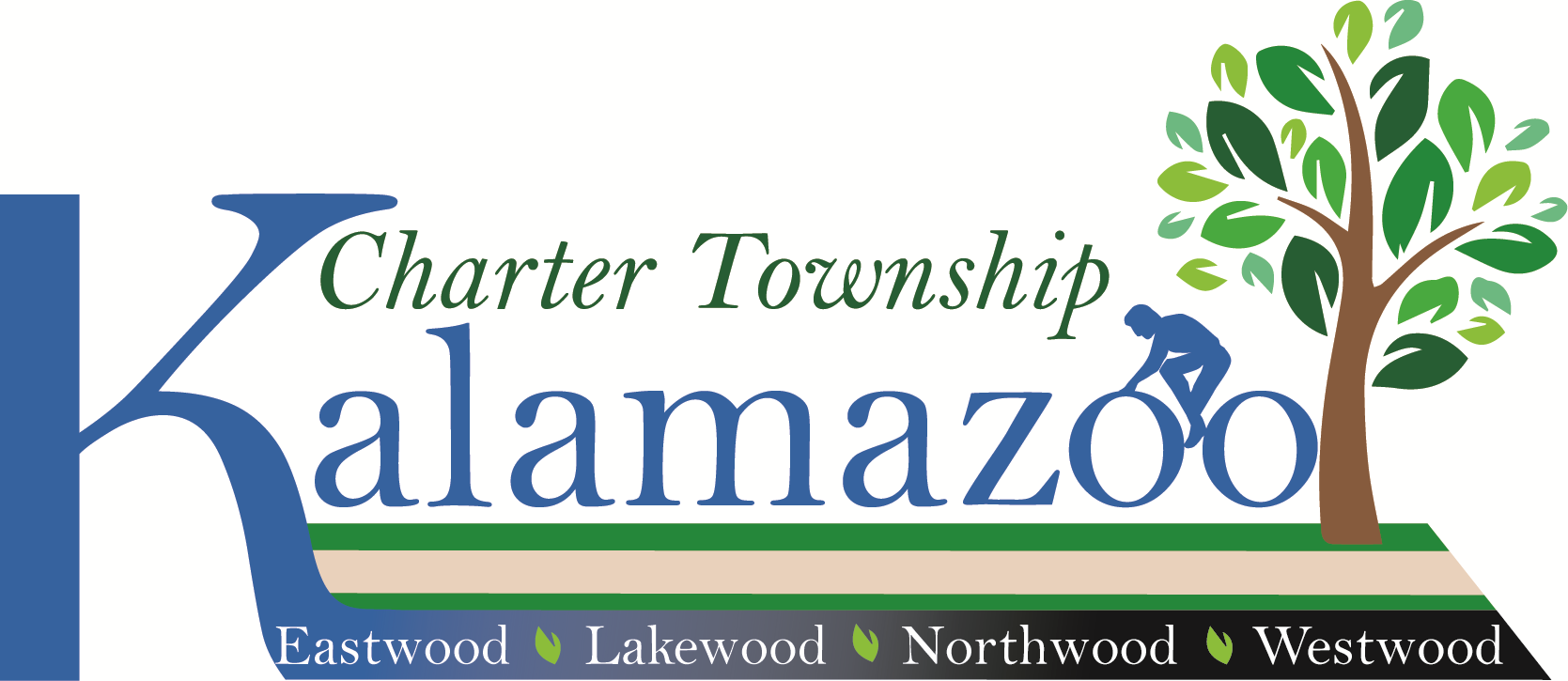 Kalamazoo, Michigan 49004Tele: (269) 381-8080Fax: (269) 381-3550www.ktwp.orgBoard of Trustees Regular Meeting AgendaMonday, May 8, 20237:30 P.M.The “Regular Meeting” of the Board of Trustees of the Charter Township of Kalamazoo will be held at 
7:30 p.m., on Monday, May 8, 2023, at the Kalamazoo Township Hall for the purpose of discussing and acting on the below-listed items and any other business that may legally come before the Board of Trustees of the Charter Township of Kalamazoo. Join Zoom Meeting https://us02web.zoom.us/j/89675362387?pwd=MmxVVkh3RGlhaTdCMGQ3ekFTcjdlUT09
Meeting ID: 896 7536 2387                                      Passcode: 536682
Meeting ID: Passcode:https://us02web.zoom.us/u/keEjVd4NOiMeeting ID: 896 7536 2387                                           Passcode: 5366821 – Call to Order2 – Pledge of Allegiance 3 – Roll Call of Board Members4 – Addition/Deletions to Agenda (Any member of the public, board, or staff may ask that any item on the consent agenda be removed and placed elsewhere on the agenda for a full discussion. Such requests will be automatically respected.)5 – Public Comment on Agenda and Non-agenda Items (Each person may use three (3) minutes for remarks. If your remarks extend beyond the 3-minute time period, please provide your comments in writing and they will be distributed to the board. The public comment period is for the Board to listen to your comments. Please begin your comments with your name and address.)6 – Consent Agenda (The purpose of the Consent Agenda is to expedite business by grouping non-
controversial items together to be dealt with in one Board Motion without discussion.)Approval of:Payment of bills in the amount of $ 127,301.64Receipt of:Check Disbursement —April 2023Check Register Report -- April 2023OPEB Valuation --20227 – Public Hearing/PresentationNone for this meeting.8 – Old Business9 – New Business Request to Approve Support for the Climate Committee and ARPA Committee working together on a project. Request to Approve 2022 TKPD Annual Report Request to Approve FOIA Specialist Position            D.  Request to Approve the Township Ordinance Adoption            E.  Request to Approve the KTPOA CBA – MERS Amendment            F.  Request to Approve the Police Department Contracts10 – Items Removed from the Consent Agenda11 – Board Member ReportsTrustee GlassTrustee LeutyTrustee MillerTrustee RobinsonClerk MoaieryTreasurer MillerSupervisor Martin12 – Attorney Report13 – Public Comments14 – AdjournmentPosted: May 5, 2023     Don Martin Supervisor Kalamazoo Township